Wtorek 21.04.2020r.Dzień dobry. Dzisiaj nadal rozmawiamy o kosmosie. Temat dnia: „Niebo pełne gwiazd”.Wraz z Ufoludkiem zadajemy dzieciom zagadkę: Gdy wieczór się zaczyna, możesz je zobaczyć, Całe niebo zaczynają swoim blaskiem znaczyć. A gdy spadnie jedna z nich – wypowiedz życzenie, Wtedy się spełni na pewno twe małe marzenie. Arkadiusz MaćkowiakNależy wyjaśnić dziecku, że gwiazdy są okrągłe jak piłki, tylko na rysunkach dodajemy im ostre rogi, bo tak wyglądają, kiedy patrzymy na nie z Ziemi.Droga pełna gwiazd – zabawa matematyczna.  Umieszczamy na podłodze wycięte z papieru ponumerowane gwiazdy (np. od 1 do 6), na tyle duże, aby zmieściły się na nich stopy dziecka. Zadaniem  dziecka jest przejść po gwiezdnej drodze, głośno licząc. Następnie rozkładamy gwiazdy po całym pokoju, a zadaniem dziecka jest ponowne ułożenie gwiezdnej drogi w odpowiedniej kolejności . Na zakończenie dziecko ozdabia gwiezdną drogę, czyli przyporządkowuje każdej gwiazdce określoną liczbę elementów, np.: przy gwiazdce z numerem 2 układa dwa klocki, przy gwiazdce z numerem 3 układa trzy kredki. Potrzebne przedmioty:  ponumerowane gwiazdy wycięte z papieru, elementy do przyporządkowywania, np. klocki, kredki, łyżeczki itp.Wspólnie z dzieckiem oglądamy ilustrację przedstawiającą Układ Słoneczny i czytamy wiersz o planetach. Wskazujemy je na obrazku.„Kosmos” – praca plastyczna.Do wykonania tej pracy potrzebna będzie czarna kartka, żółta plastelina, folia aluminiowa, biała kartka, klej, nożyczki.Na środku czarnej kartki wyklejamy kółko żółtą plasteliną - słońce. Wycinamy z białego papieru i folii różnej wielkości gwiazdki. Naklejamy je wokół słońca. Praca gotowa. W przypadku braku materiałów zawsze zostają nam kredki i farby.Oglądnie obrazków związanych z kosmosem. Rozmowa z dzieckiem na ich temat.  Obrazki znajdują się poniżej.                    Udanej  zabawy.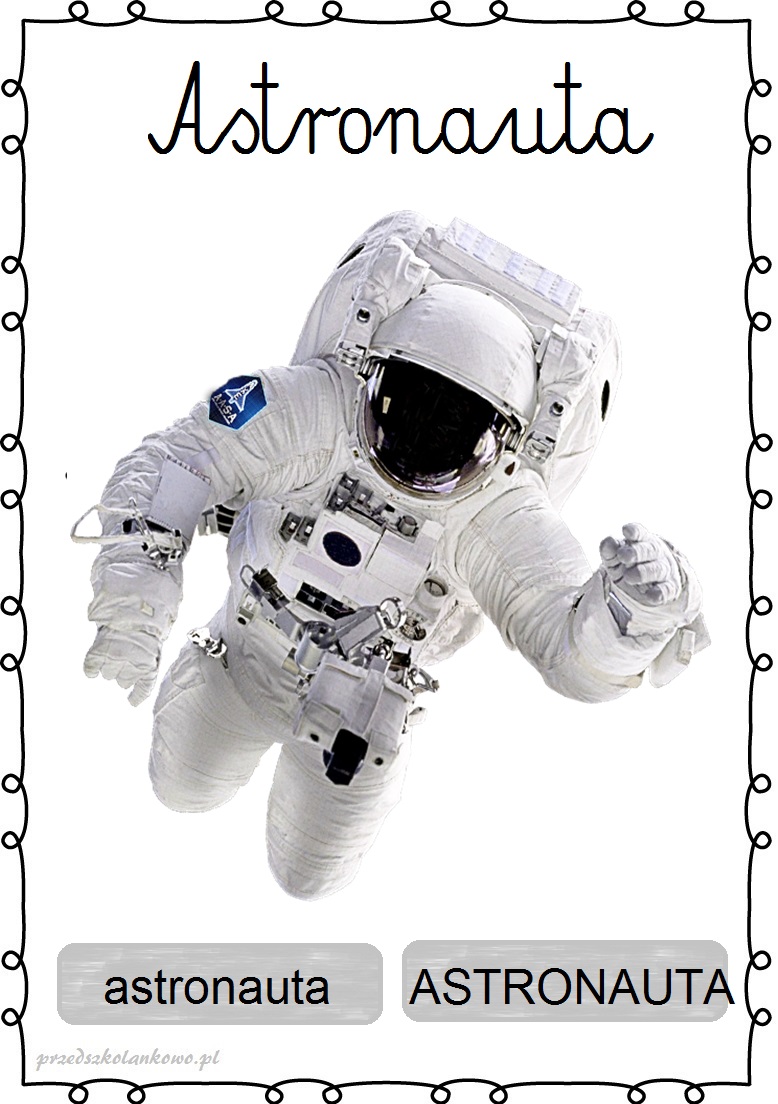 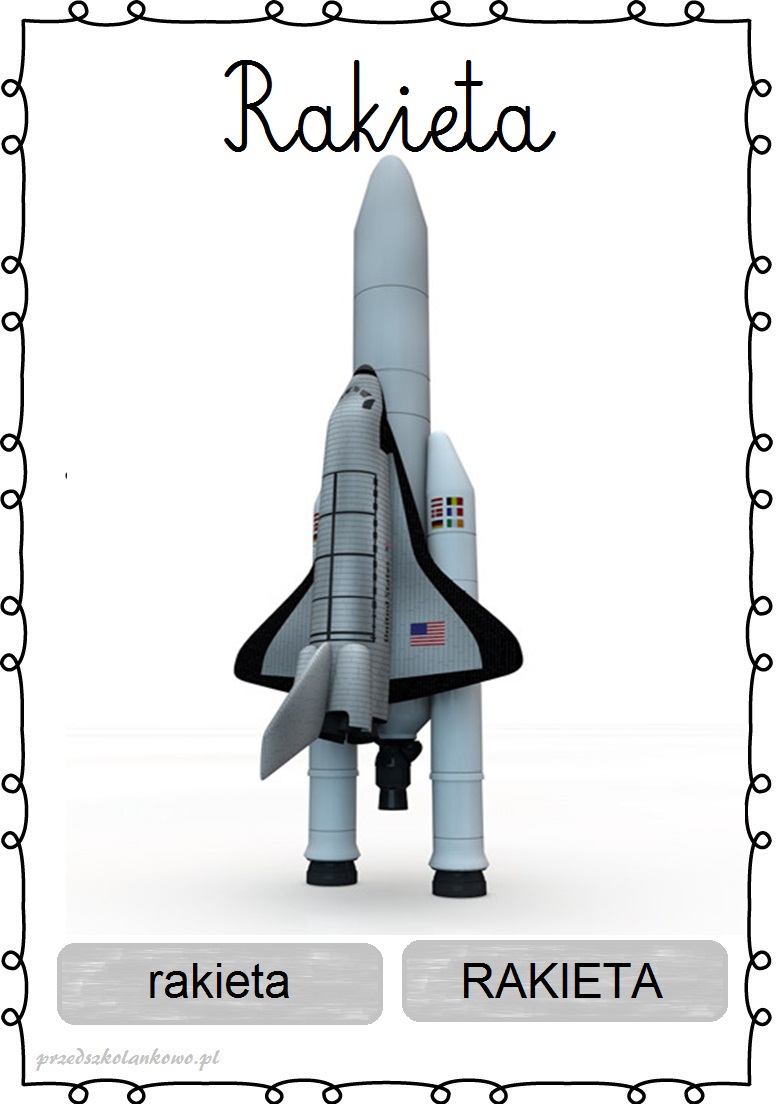 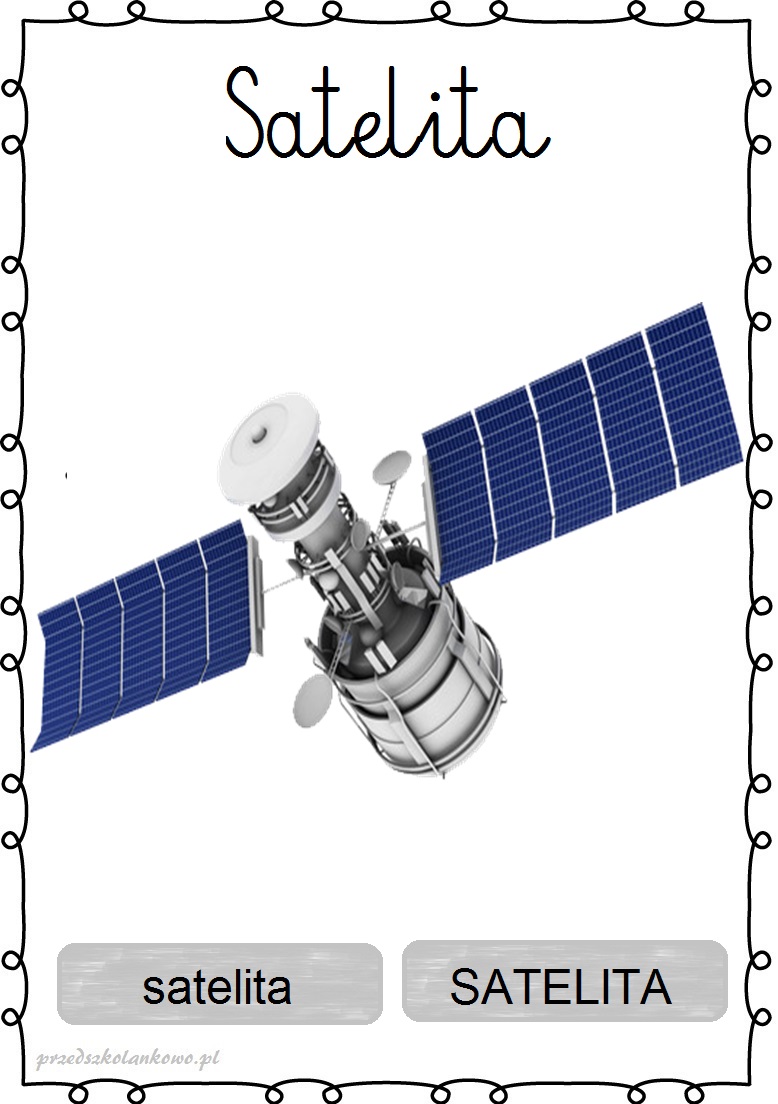 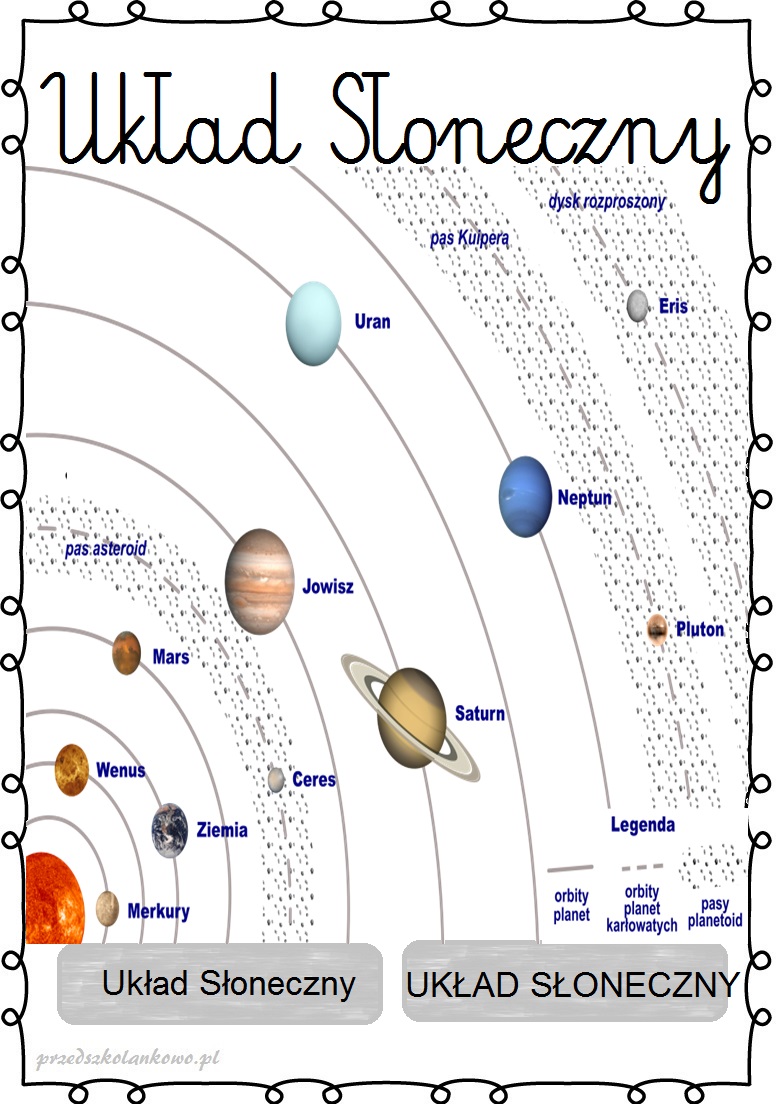 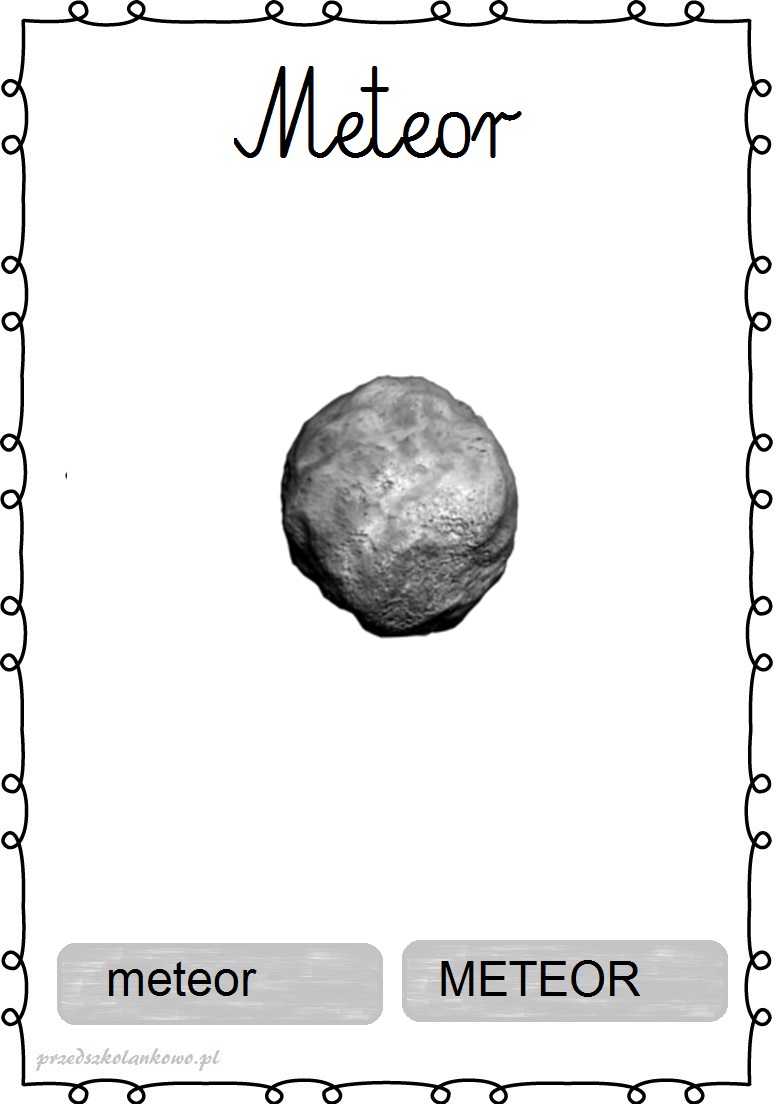 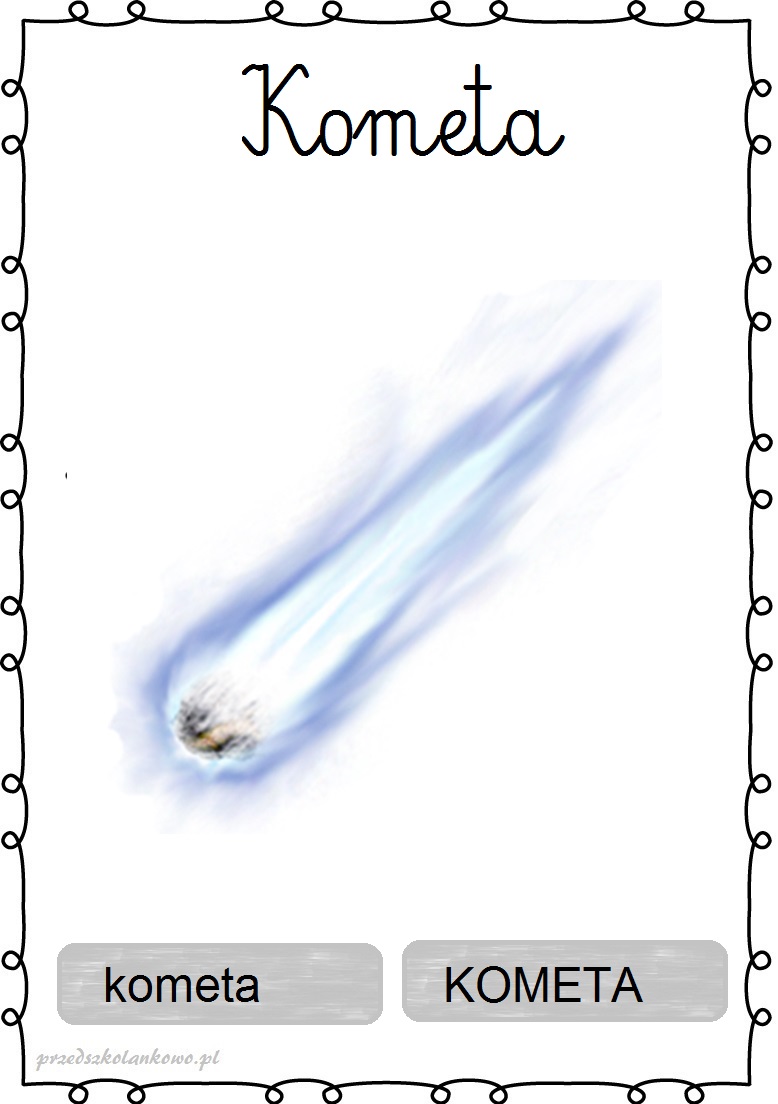 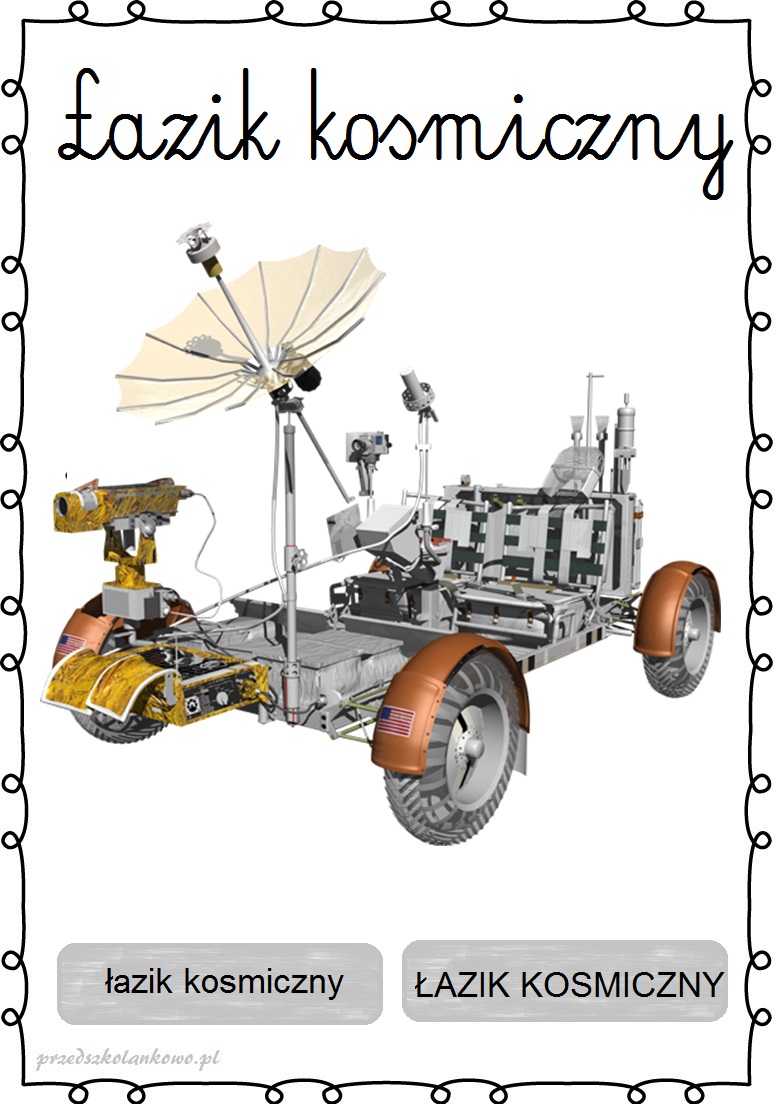 